Name: 
Period: 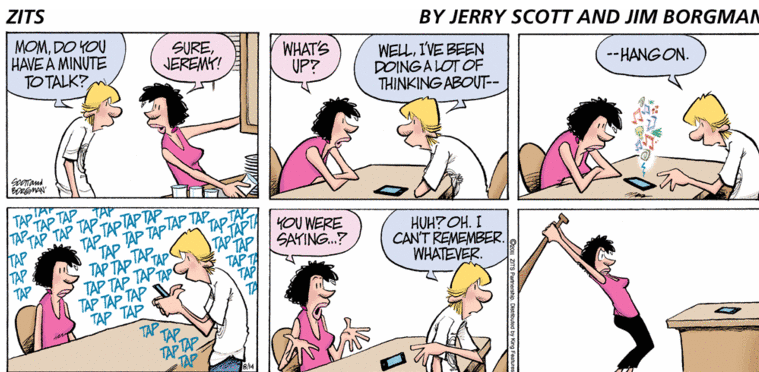 What is communication?Reflection: What difficulties did you have when trying to guess the shapes? How can this relate to communication in families? What is one strength and one weakness you have as a communicator? In what ways do we communicate rather than just words? Can we become confused when someone’s words do not match their body language? Why?